Monday 22nd February 2021.                                   Scaredy SquirrelCan I use my own ideas to write my sentences?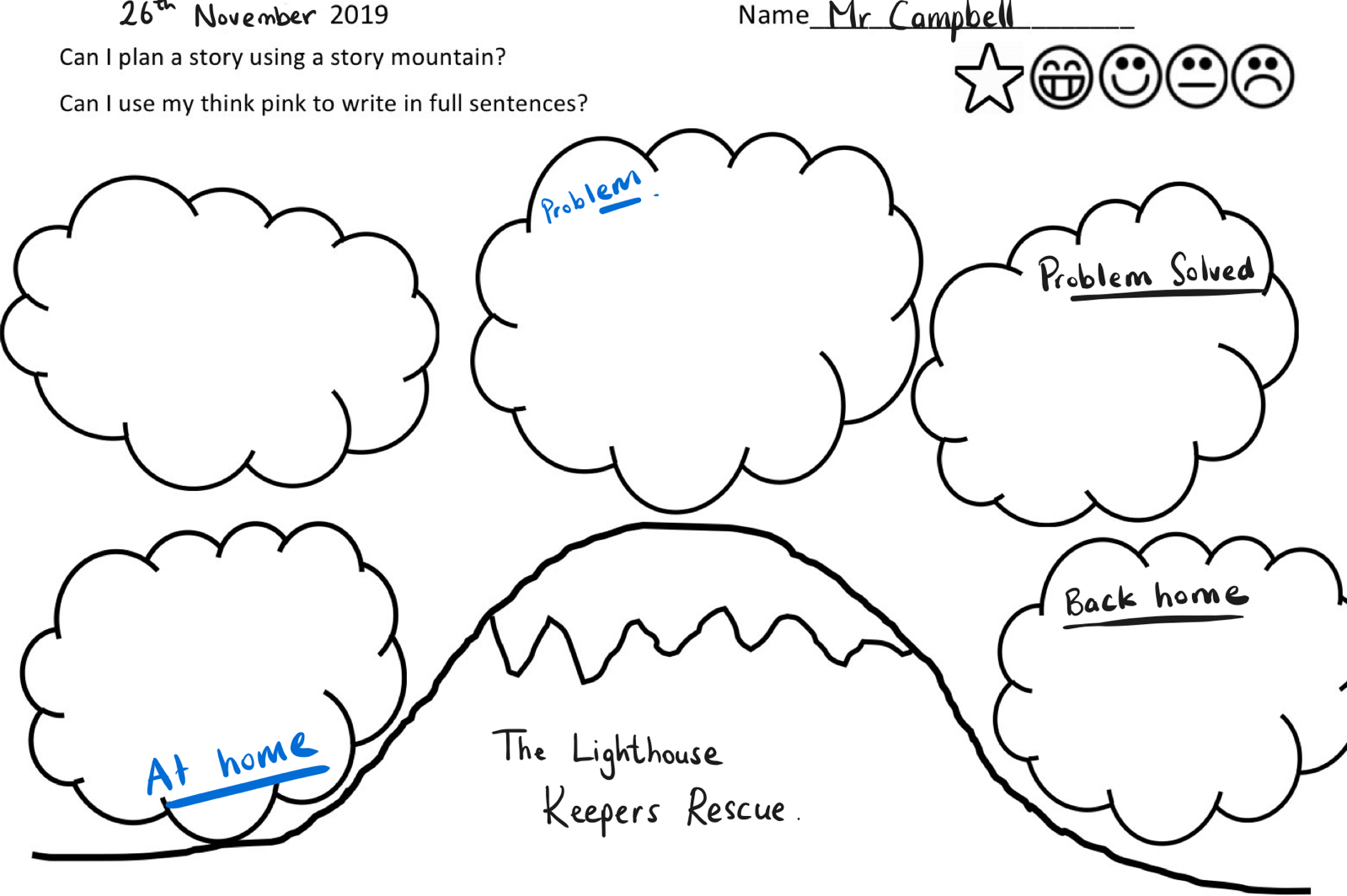 Can I use ‘because’ in my writing?Can I place all my words on the lines?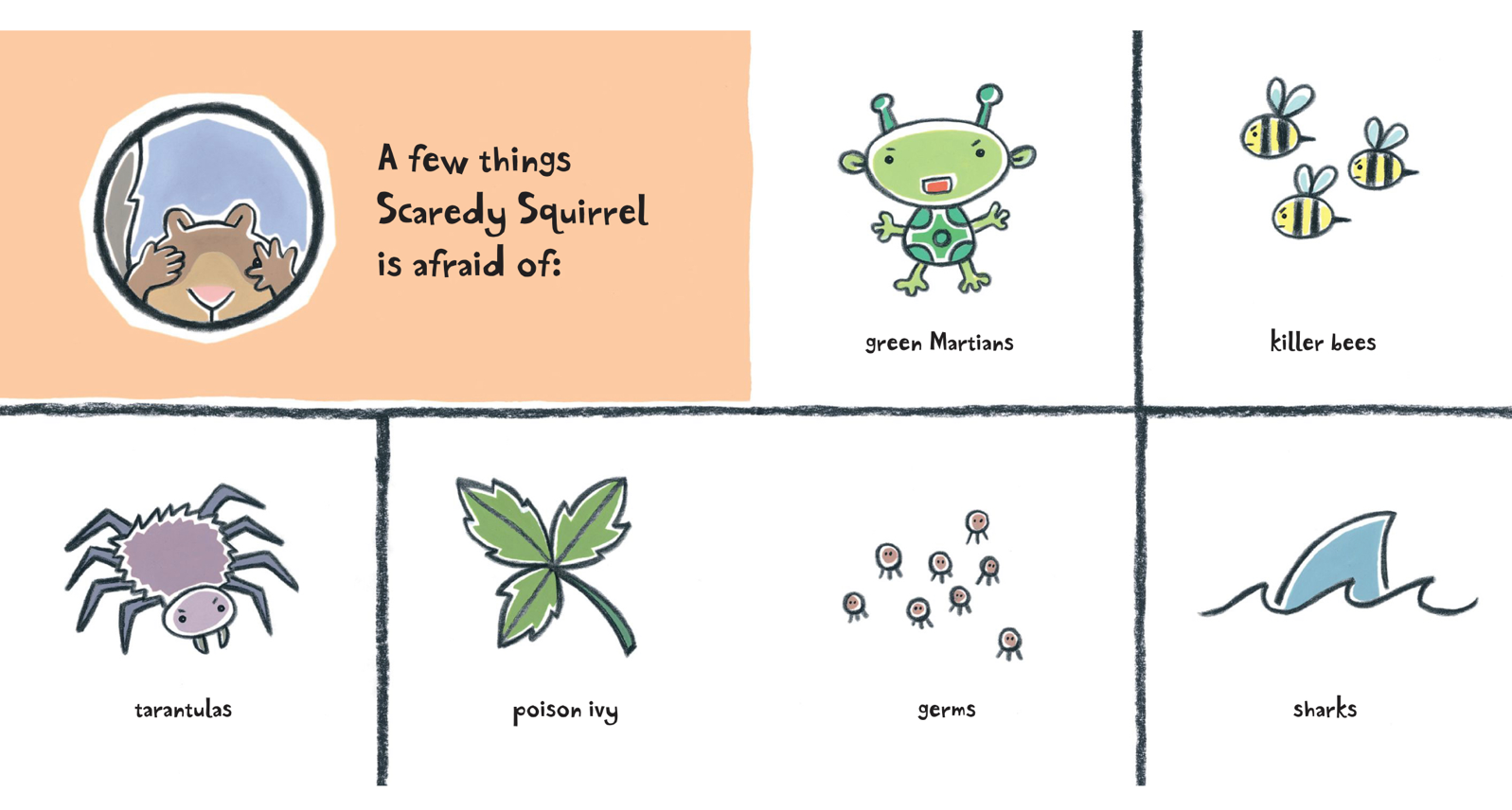 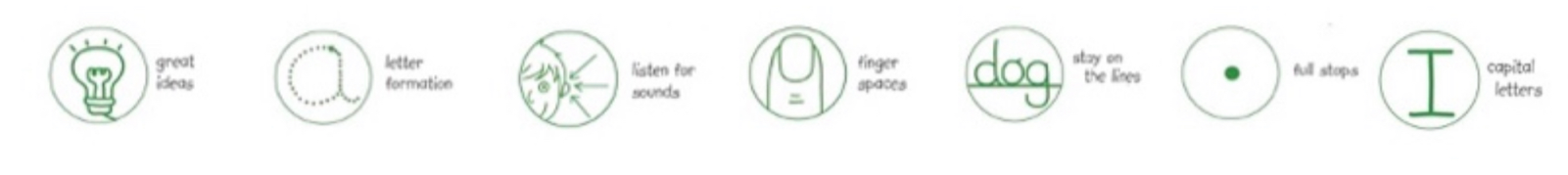 